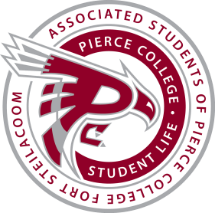 ASPCFS Student Government DATE: March 15, 2019TIMe: 2:00 p.m.Location: Student life lobbyMeeting Agenda -----END OF NEW BUSINESS-----General Assembly MinutesMeeting called byASPCFS President: Raymond PowerType of meetingStudent Government General AssemblyChairpersonASPCFS President: Raymond PowerAdvisorStudent Life Coordinator: Cameron CoxNote takerAdministrative Senator: Connor FredericksTimekeeperAdministrative Senator: Connor FredericksAttendees President Raymond Power, Administrative Senator Connor Fredericks, Clubs and Organizations Senator Halle Walker, Legislative Senator Derrick Brigge, Student and Cultural Affairs Senator Charles Cho, Engagement Senator Nick PecacheCall to orderRaymond powerPledge of allegiance raymond powerRaymond powerRoll callRoll callConnor FredericksChecklist Raymond Power  | Connor Fredericks  | Halle Walker  | Derrick Brigge  | Charles Cho  | Nick Pecache  | Raymond Power  | Connor Fredericks  | Halle Walker  | Derrick Brigge  | Charles Cho  | Nick Pecache  | Raymond Power  | Connor Fredericks  | Halle Walker  | Derrick Brigge  | Charles Cho  | Nick Pecache  |Establishment of QuorumConnor FredericksDiscussionThe Chair and five councilmembers were present. Conclusions*Quorum established*Changes to the AgendaChanges to the AgendaRaymond PowerDescriptionChanges Made |  Motion by: Connor Fredericks  Changes Made |  Motion by: Connor Fredericks  Changes Made |  Motion by: Connor Fredericks  Changes Made |  Motion by: Connor Fredericks  Changes Made |  Motion by: Connor Fredericks  Changes MadeChanges MadeChanges MadeChanges MadeChanges MadeChanges MadeShift Announcements (Item No. XI) to Item No. VII on the agenda.Omit Vice-President Bromley’s Report for the meeting agendaShift Announcements (Item No. XI) to Item No. VII on the agenda.Omit Vice-President Bromley’s Report for the meeting agendaShift Announcements (Item No. XI) to Item No. VII on the agenda.Omit Vice-President Bromley’s Report for the meeting agendaShift Announcements (Item No. XI) to Item No. VII on the agenda.Omit Vice-President Bromley’s Report for the meeting agendaShift Announcements (Item No. XI) to Item No. VII on the agenda.Omit Vice-President Bromley’s Report for the meeting agendaShift Announcements (Item No. XI) to Item No. VII on the agenda.Omit Vice-President Bromley’s Report for the meeting agendaApproval of minutesApproval of minutesraymond powerraymond powerDescriptionApproval of Minutes |  Motion by: Connor Fredericks  |  Seconded by: Derrick BriggeApproval of Minutes |  Motion by: Connor Fredericks  |  Seconded by: Derrick BriggeApproval of Minutes |  Motion by: Connor Fredericks  |  Seconded by: Derrick BriggeApproval of MinutesApproval of MinutesApproval of MinutesApproval of MinutesApproval of the meeting minutes from March 1, 2019.Approval of the meeting minutes from March 1, 2019.Approval of the meeting minutes from March 1, 2019.Approval of the meeting minutes from March 1, 2019.Votes5 yea  |  0 nays  |  0 abstains5 yea  |  0 nays  |  0 abstains5 yea  |  0 nays  |  0 abstainsResultApproved        Denied        Moved    Approved        Denied        Moved    Approved        Denied        Moved    AnnouncementsRaymond powerannouncementUnfortunately, Caleb Bromley will no longer be able to maintain his position as Vice-President of the Student Government team. Over the next week or two, we will be deliberate as a team on how best to move forward after this transition. We would like to thank Caleb for his service on this team and wish him the best in his future endeavors.NannouncementRaider Review is March 18 & 19th from 4 to 8 p.m. in the Performance and Fireside Lounge.announcementPuppy Cuddle is March 19th from 11 – 2 P.M. in the Fireside LoungeAnnouncementFinal Exams are Friday, March 22 & Monday and Tuesday, March 26-27th.ReportspRESIDENTraymond powerDiscussionGood afternoon everybody. Over the past two weeks, I wrote my board report pertaining to what the team has been doing over the last month. Thankfully, derrick was able to step in and present because of scheduling issues. I have also held meetings and doing daily duties assigned to me. I have been attending the S&A committee meetings for next year’s budget that will continue over to next quarter when we will be finishing up. We have continued to make progress on our projects thanks to my hard working team. We have had an amazing quarter thanks to Activities boards’ hard work and great events. In addition, student government has made great progress and we will continue to serve the students in the spring.  Thank you all for a productive quarter and cannot wait to see what the future brings.aDMINISTRATIVE sENATORcONNOR fREDERICKSDiscussionOver the past two weeks I have been occupied with my tpyical job duties of writing up minutes and agendas for our team meetings as per usual. On the topic of our security project, The two vendors we are working with have begun the final preparations to submit quotes for the project which we will be analyzing and selecting in the next few weeks. This is an exciting steps in our project and begins the implementation of the project. There will be more to come in the next few weeks. I have also been occupied attending the facitilies and safety council, and S&A Budget committee.lEGISTLATIVE sENATORdERRICK bRIGGEDiscussionSenator Brigge has been planning Civics week, which will take place from May 6 to May 10. He is proud to announce special student engagement opportunities featuring local government representatives Mari Leavitt and Senator Steve OBan. Having had the chance to me face to face with government officials previosly, he is very excited to extend the experience to students on campus. He has also been assist in with the upcoming Shen yun trip, and is looking forward to the student clubs events next quarter.Clubs and Orginzation SenatorHalle WalkerDiscussionOver the past two weeks I have continued to fulfill my duties with clubs. On Tuesday we had the last club council meeting of the quarter. Furthermore, I will continue to plan for Clubs 101, Clubs Carnival and Clubs Bonanza for Spring Quarter.There is still time to start or join a club. If you are interested please let me know and I can help get you connected!sTUDENT AND CULTURAL affairs SenatorCharles ChoDiscussionI am excited to inform everyone that Student Life will be taking students to Shen Yun on April 6th from 11:30AM-3:30PM with TRIO & ASPIRE. Shen Yun focuses on reviving 5000 years of civilization through the universal language of music and dance. I have also been planning for all of the Multicultural Leadership Institute for the Spring Quarter including the MLI/ELA intensive workshop. The Intensive Workshop will be led by Prashan De Visser from Global Unites and the focus on this event will be viewing the conflicts within a country and to transform hate into hope, peace and reconciliation.Engagement SenatorNick PecacheDiscussionI have just concluded my last Intensive for this quarter, where we went over trade wars. They went over many debates and group activities during this workshop. I also have been working with Charles Cho where we have finalized the process of getting the tickets for Shen Yun, which will be sponsored by Student Life, Aspire, and Trio. I also created a schedule where we have a time when we will put food out for the pantry. The purpose of this is to make this process more organized.activities board ReportsKIM nucumDiscussionIssues and Awareness Coordinator – Aidan HeltAidan Helt, the issues and awareness Coordinator has been working on Fight like a girl, a self-defense class for students and Fight like a Girl, a sexual health awareness event. She is currently working on putting together events for next quarter!!!Entertainment and Rec Coordinator – Yajahira DominguezYajahira Dominguez has been having successful student attendance in her events and plans to bring more involvement! The last event of the quarter is “Puppy cuddle” and we are bringing dogs/puppies from sunny skies to help students to distress and unwind about finals. Of course, high attendance is expected.Special Events Coordinator – Eli EllisEli Ellis has been working on events such as “Seeing Orange” An MS Awareness Event featuring 2016-2017 ASPCFS President Zoe Sundberg. He has also been working on planning several events for the Spring Quarter including the Spring Welcome Daze on April 8th, a Karaoke event and plans for the Student Appreciation event in the Spring.Promotions Coordinator – Kim NucumPromotions Coordinator, Kim Nucum has been completing the finishing touches and finalizing event information and details for the Spring Quarter 2019 Student Life Events Calendar. She is scheduled to submit the final copy by this Friday, March 15 to the Print Shop for the calendars’ print production stage. In addition, she has recently made posters for Laquida Williams of the Assistive Technology Lab department, to help promote Access & Disability technology resources for students in need. Once the Spring Quarter Calendar is in the print production stage, Kim will begin searching for her successor to take her place in Student Life for the 2019-2020 school year with students in the Digital Design Program, collaborating with Leigh Rooney and Doreen PaulsonCommunications Coordinator – Chris HornChris Horn, Communications Coordinator, He has been keeping the reader board up to date with current events, as well as the CWIS monitors around Campus. He has been keeping posters on campus boards up to date and completing promo for spring quarter events. Lastly, he has been helping whenever he can with Student Life events.Outreach Coordinator – Emma Gallagher-Burkholder Emma Gallagher-Burkholder, Outreach Coordinator has been continuously working on her next event College Movie Matinee featuring the movie Aquaman. Plans are being made for Spring Quarter with some amazing events such as De-stress for Success, Family Movie Night featuring How to Train Your Dragon 3, and Student Appreciation Week. Her goal is to help her fellow Coordinators and students any way she can.Old BusinessOld BusinessRaymond PowerRaymond PowerConclusion*There was no old business to be discussed**There was no old business to be discussed**There was no old business to be discussed*New businessRaymond powerConclusion*There was new old business to be discussed*open forumRaymond powerConclusion*Nothing was discussed during the Open Forum *NADJOURNMENTRaymond powergrgDescriptionMotion by: Connor Fredericks  |  Seconded by: Charles Cho   |   5 yea  |  0 nays  |  0 abstainsTime End: 2:13 p.m.